УКАЗПРЕЗИДЕНТА РОССИЙСКОЙ ФЕДЕРАЦИИОБ ОСОБЕННОСТЯХИСПОЛНЕНИЯ ОБЯЗАННОСТЕЙ, СОБЛЮДЕНИЯ ОГРАНИЧЕНИЙ И ЗАПРЕТОВВ ОБЛАСТИ ПРОТИВОДЕЙСТВИЯ КОРРУПЦИИ НЕКОТОРЫМИ КАТЕГОРИЯМИГРАЖДАН В ПЕРИОД ПРОВЕДЕНИЯ СПЕЦИАЛЬНОЙ ВОЕННОЙ ОПЕРАЦИИВ целях реализации единой государственной политики в области противодействия коррупции постановляю:1. Установить, что в период проведения специальной военной операции и впредь до издания соответствующих нормативных правовых актов Российской Федерации:а) военнослужащие, сотрудники органов внутренних дел Российской Федерации, лица, проходящие службу в войсках национальной гвардии Российской Федерации и имеющие специальные звания полиции, сотрудники уголовно-исполнительной системы Российской Федерации и Следственного комитета Российской Федерации, принимающие (принимавшие) участие в специальной военной операции или непосредственно выполняющие (выполнявшие) задачи, связанные с ее проведением, на территориях Донецкой Народной Республики, Луганской Народной Республики, Запорожской области, Херсонской области и Украины, лица, направленные (командированные) для выполнения задач на территориях Донецкой Народной Республики, Луганской Народной Республики, Запорожской области и Херсонской области, замещающие должности, осуществление полномочий по которым влечет за собой обязанность представлять сведения о своих доходах, расходах, об имуществе и обязательствах имущественного характера, а также сведения о доходах, расходах, об имуществе и обязательствах имущественного характера своих супруг (супругов) и несовершеннолетних детей, не представляют такие сведения;б) военнослужащие, сотрудники органов внутренних дел Российской Федерации, лица, проходящие службу в войсках национальной гвардии Российской Федерации и имеющие специальные звания полиции, сотрудники уголовно-исполнительной системы Российской Федерации и Следственного комитета Российской Федерации, замещающие должности федеральной государственной службы, не предусмотренные перечнем должностей федеральной государственной службы, при замещении которых федеральные государственные служащие обязаны представлять сведения о своих доходах, об имуществе и обязательствах имущественного характера, а также сведения о доходах, об имуществе и обязательствах имущественного характера своих супруги (супруга) и несовершеннолетних детей, утвержденным Указом Президента Российской Федерации от 18 мая 2009 г. N 557, и претендующие на замещение должностей федеральной государственной службы, предусмотренных названным перечнем, не представляют сведения о своих доходах, об имуществе и обязательствах имущественного характера, о доходах, об имуществе и обязательствах имущественного характера своих супруг (супругов) и несовершеннолетних детей, в случае если:такие военнослужащие, сотрудники, лица принимают (принимали) участие в специальной военной операции или непосредственно выполняют (выполняли) задачи, связанные с ее проведением, на территориях Донецкой Народной Республики, Луганской Народной Республики, Запорожской области, Херсонской области и Украины;планируется участие таких военнослужащих, сотрудников, лиц в специальной военной операции или непосредственное выполнение ими задач, связанных с ее проведением, на территориях Донецкой Народной Республики, Луганской Народной Республики, Запорожской области, Херсонской области и Украины;в) военнослужащие, сотрудники органов внутренних дел Российской Федерации, лица, проходящие службу в войсках национальной гвардии Российской Федерации и имеющие специальные звания полиции, сотрудники уголовно-исполнительной системы Российской Федерации и Следственного комитета Российской Федерации, принимающие участие в специальной военной операции или непосредственно выполняющие задачи, связанные с ее проведением, на территориях Донецкой Народной Республики, Луганской Народной Республики, Запорожской области, Херсонской области и Украины, лица, направленные (командированные) для выполнения задач на территориях Донецкой Народной Республики, Луганской Народной Республики, Запорожской области и Херсонской области и выполняющие такие задачи, не направляют предусмотренные нормативными правовыми актами Российской Федерации в области противодействия коррупции уведомления, заявления, обращения и другие материалы по вопросам, связанным с исполнением обязанностей, соблюдением ограничений и запретов в этой области;г) запрет на получение военнослужащими, сотрудниками органов внутренних дел Российской Федерации, лицами, проходящими службу в войсках национальной гвардии Российской Федерации и имеющими специальные звания полиции, сотрудниками уголовно-исполнительной системы Российской Федерации и Следственного комитета Российской Федерации, лицами, направленными (командированными) для выполнения задач на территориях Донецкой Народной Республики, Луганской Народной Республики, Запорожской области и Херсонской области, в связи с исполнением служебных (должностных) обязанностей от физических и юридических лиц вознаграждений (ссуд, денежного и иного вознаграждения, услуг, оплаты развлечений, отдыха, транспортных расходов) и подарков, не предусмотренных законодательством Российской Федерации, не распространяется на вознаграждения и подарки гуманитарного (благотворительного) характера, получаемые в связи с участием в специальной военной операции или непосредственным выполнением задач, связанных с ее проведением, на территориях Донецкой Народной Республики, Луганской Народной Республики, Запорожской области, Херсонской области и Украины, а также в связи с выполнением задач на территориях Донецкой Народной Республики, Луганской Народной Республики, Запорожской области и Херсонской области;д) обязанности, ограничения и запреты, установленные Федеральным законом от 25 декабря 2008 г. N 273-ФЗ "О противодействии коррупции", не распространяются на граждан Российской Федерации, призванных на военную службу по мобилизации в Вооруженные Силы Российской Федерации;е) граждане Российской Федерации, обязанные представлять сведения о доходах, расходах, об имуществе и обязательствах имущественного характера своих супруг (супругов), не представляют такие сведения, в случае если их супруги:являются военнослужащими, сотрудниками органов внутренних дел Российской Федерации, лицами, проходящими службу в войсках национальной гвардии Российской Федерации и имеющими специальные звания полиции, сотрудниками уголовно-исполнительной системы Российской Федерации и Следственного комитета Российской Федерации и принимают (принимали) участие в специальной военной операции или непосредственно выполняют (выполняли) задачи, связанные с ее проведением, на территориях Донецкой Народной Республики, Луганской Народной Республики, Запорожской области, Херсонской области и Украины;направлены (командированы) для выполнения задач на территориях Донецкой Народной Республики, Луганской Народной Республики, Запорожской области и Херсонской области и выполняют такие задачи;призваны на военную службу по мобилизации в Вооруженные Силы Российской Федерации;оказывают на основании заключенного ими контракта добровольное содействие в выполнении задач, возложенных на Вооруженные Силы Российской Федерации;ж) размещение в информационно-телекоммуникационной сети "Интернет" на официальных сайтах органов и организаций сведений о доходах, расходах, об имуществе и обязательствах имущественного характера, представляемых в соответствии с Федеральным законом от 25 декабря 2008 г. N 273-ФЗ "О противодействии коррупции" и другими федеральными законами, и предоставление таких сведений общероссийским средствам массовой информации для опубликования не осуществляются.2. Настоящий Указ вступает в силу со дня его подписания и распространяется на правоотношения, возникшие с 24 февраля 2022 г.ПрезидентРоссийской ФедерацииВ.ПУТИНМосква, Кремль29 декабря 2022 годаN 96829 декабря 2022 годаN 968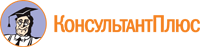 